Тема занятия: "Мы экоизобретатели" Экология — это наука, которая изучает законы природы.     Экология занимает важную часть в жизни каждого из нас. К сожалению, многие из нас зачастую не обращают внимания на такую важную вещь, как окружающая среда. На улице, в лесу, на берегах рек можно увидеть мусор, который бросают некоторые люди. Вредные выбросы от заводов и автомобилей причиняют природе огромный ущерб. Загрязняется воздух, вода и почва, возникают многие другие экологические проблемы, исчезают растения и животные, Но люди зря думают, что экологические проблемы — это лишь проблемы природы. Нанося ущерб природе, они вредят самим себе. Им приходится дышать грязным воздухом, пить нечистую воду и есть то, что выросло на отравленной химикатами земле. И если каждый человек на Земле будет заботиться о доме, в котором он живет, то природа подарит нам свежий воздух, чистую воду в реках и озерах, вкусные и полезные фрукты и овощи. Люди — это тоже часть природы.    Давайте нарисуем, чем мы могли бы помочь природе. А может, здесь сидят будущие изобретатели, которые создадут роботов, которые будут собирать мусор на улицах или изобретут новое топливо для автомобилей, чтобы они больше не засоряли своими глазами атмосферу, а на трубы заводов изобретут фильтры для очищения отходов. Пофантазируйте. Пусть пока ваши изобретения будут в виде рисунков на бумаге. Главное, что вы очень-очень хотите помочь природе!  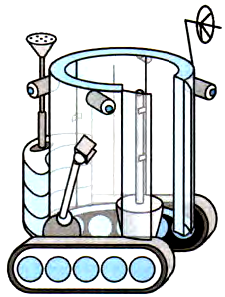 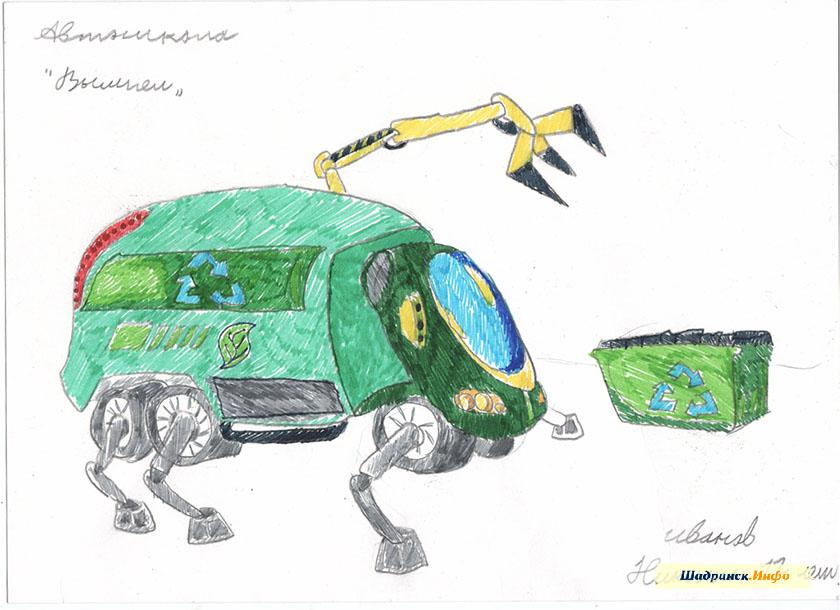 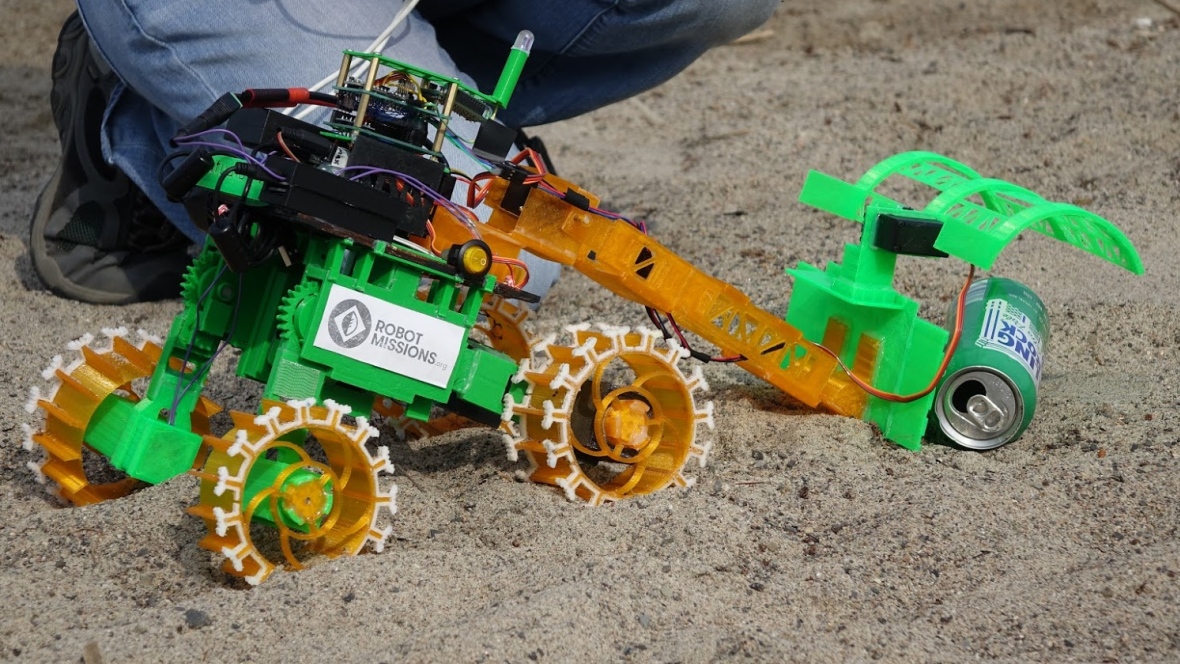 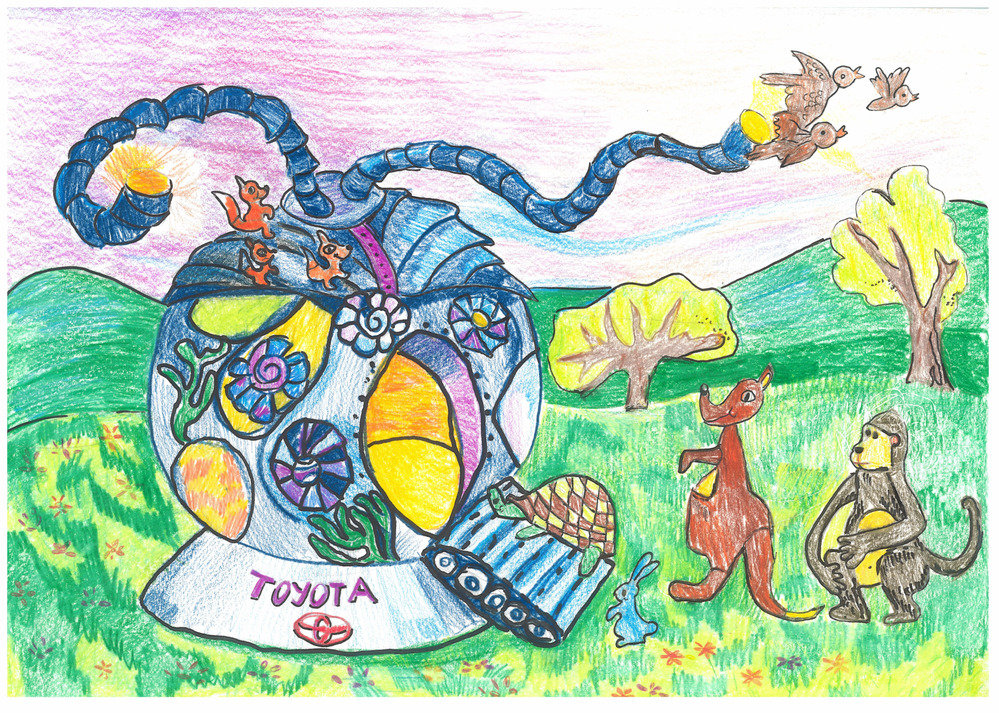 